РЕШЕНИЕРассмотрев проект решения о внесении изменений в Решение Городской Думы Петропавловск-Камчатского городского округа от 19.02.2021 № 345-нд «О временном порядке представления Городской Думе Петропавловск-Камчатского городского округа отчета о деятельности Контрольно-счетной палаты Петропавловск-Камчатского городского округа и приостановлении действия отдельных положений Решения Городской Думы Петропавловск-Камчатского городского округа от 13.07.2018 № 82-нд «О Регламенте Городской Думы Петропавловск-Камчатского городского округа» и Решения Городской Думы Петропавловск-Камчатского городского округа от 02.03.2016 № 397-нд «О Контрольно-счетной палате Петропавловск-Камчатского городского округа», внесенный председателем Городской Думы Петропавловск-Камчатского городского округа Монаховой Г.В., в соответствии с частью 2 статьи 19 Федерального закона от 07.02.2011 № 6-ФЗ «Об общих принципах организации и деятельности контрольно-счетных органов субъектов Российской Федерации и муниципальных образований», статьями 53, 55, 59 Устава Петропавловск-Камчатского городского округа Городская Дума Петропавловск-Камчатского городского округаРЕШИЛА:1. Принять Решение о внесении изменений в Решение Городской Думы Петропавловск-Камчатского городского округа от 19.02.2021 № 345-нд «О временном порядке представления Городской Думе Петропавловск-Камчатского городского округа отчета о деятельности Контрольно-счетной палаты Петропавловск-Камчатского городского округа и приостановлении действия отдельных положений Решения Городской Думы Петропавловск-Камчатского городского округа от 13.07.2018 № 82-нд «О Регламенте Городской Думы Петропавловск-Камчатского городского округа» и Решения Городской Думы Петропавловск-Камчатского городского округа от 02.03.2016 № 397-нд «О Контрольно-счетной палате Петропавловск-Камчатского городского округа».2. Направить принятое Решение исполняющему полномочия Главы Петропавловск-Камчатского городского округа для подписания и обнародования.РЕШЕНИЕот 30.06.2021 № 398-ндО внесении изменений в Решение Городской Думы Петропавловск-Камчатского городского округа от 19.02.2021 № 345-нд «О временном порядке представления Городской Думе Петропавловск-Камчатского городского округа отчета о деятельности Контрольно-счетной палаты Петропавловск-Камчатского городского округа и приостановлении действия отдельных положений Решения Городской Думы Петропавловск-Камчатского городского округа от 13.07.2018 № 82-нд «О Регламенте Городской Думы Петропавловск-Камчатского городского округа» и Решения Городской Думы Петропавловск-Камчатского городского округа от 02.03.2016 № 397-нд «О Контрольно-счетной палате Петропавловск-Камчатского городского округа»Принято Городской Думой Петропавловск-Камчатского городского округа(решение от 23.06.2021 № 966-р)1. В пункте 2 слова «отчет о деятельности Контрольно-счетной палаты Петропавловск-Камчатского городского округа городского округа за 2020 год не позднее 01.06.2021» заменить словами «отчеты о деятельности Контрольно-счетной палаты Петропавловск-Камчатского городского округа за 2019 и 2020 годы не позднее 01.09.2021».2. В пункте 4 слова «до 01.06.2021» заменить словами «до 01.09.2021».3. Настоящее Решение вступает в силу после дня его официального опубликования. 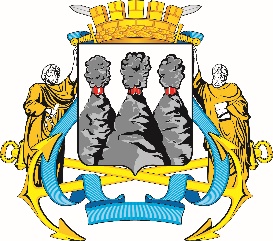 ГОРОДСКАЯ ДУМАПЕТРОПАВЛОВСК-КАМЧАТСКОГО ГОРОДСКОГО ОКРУГАот 23.06.2021 № 966-р39-я сессияг.Петропавловск-КамчатскийО принятии решения о внесении изменений в Решение Городской Думы Петропавловск-Камчатского городского округа от 19.02.2021 № 345-нд «О временном порядке представления Городской Думе Петропавловск-Камчатского городского округа отчета о деятельности Контрольно-счетной палаты Петропавловск-Камчатского городского округа и приостановлении действия отдельных положений Решения Городской Думы Петропавловск-Камчатского городского округа от 13.07.2018 № 82-нд «О Регламенте Городской Думы Петропавловск-Камчатского городского округа» и Решения Городской Думы Петропавловск-Камчатского городского округа от 02.03.2016 № 397-нд «О Контрольно-счетной палате Петропавловск-Камчатского городского округа»Председатель Городской Думы Петропавловск-Камчатского городского округаГ.В. МонаховаГОРОДСКАЯ ДУМАПЕТРОПАВЛОВСК-КАМЧАТСКОГО ГОРОДСКОГО ОКРУГАИсполняющий полномочия Главы Петропавловск-Камчатского городского округаЮ.Н. Иванова